PENGARUH MOTIVASI TERHADAP PRODUKTIVITAS KERJA KARYAWAN  PADA BAGIAN PRODUKSI DI PT KWANGLIM YH INDAH PAGADEN-SUBANGSkripsiDiajukan Untuk Memenuhi Salah Satu SyaratDalam Menempuh Ujian Sarjana Program Strata Satu Pada Program Studi Administrasi BisnisOleh:Tri Puspa WardhaniNPM. 152040131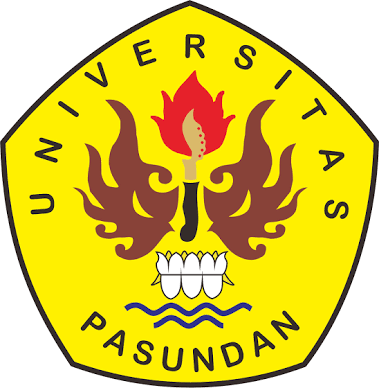 FAKULTAS ILMU SOSIAL DAN ILMU POLITIKUNIVERSITAS PASUNDANBANDUNG2019